от 6 мая 2022 г. № 245О комиссии по вопросам снижения неформальной занятости, укрепления дисциплины оплаты труда и уплаты страховых взносовв государственные внебюджетные фонды на территорииОршанского муниципального района Республики Марий ЭлВ соответствии с постановлением Правительства Республики Марий Эл от 1 апреля 2006 г. № 75 «О Межведомственной комиссии при Правительстве Республики Марий Эл по вопросам снижения неформальной занятости, укрепления дисциплины оплаты труда и уплаты страховых взносов в государственные внебюджетные фонды», в целях усиления контроля за выполнением требований трудового законодательства в части своевременной и полной выплаты заработной платы, доведения минимального размера заработной платы до уровня не ниже прожиточного минимума, установленного в Республике Марий Эл для трудоспособного населения, легализации «теневой» заработной платы, разработки и реализации комплекса мер по повышению уровня оплаты труда работников, полноты поступления страховых взносов в государственные внебюджетные фонды и снижению неформальной занятости, администрация Оршанского муниципального района Республики Марий Эл:п о с т а н о в л я е т:1. Образовать комиссию по вопросам снижения неформальной занятости, укрепления дисциплины оплаты труда и уплаты страховых взносов в государственные внебюджетные фонды на территории Оршанского муниципального района Республики  Марий Эл.2. Утвердить прилагаемые:- положение о комиссии по вопросам снижения неформальной занятости, укрепления дисциплины оплаты труда и уплаты страховых взносов в государственные внебюджетные фонды на территории Оршанского муниципального района Республики Марий Эл (приложение № 1);- состав комиссии по вопросам снижения неформальной занятости, укрепления дисциплины оплаты труда и уплаты страховых взносов  в государственные внебюджетные фонды на территории Оршанского муниципального района Республики Марий Эл (приложение № 2).3. Признать утратившими силу:- постановление администрации муниципального образования «Оршанский муниципальный район» от 20.08.2010 № 328 «О межведомственной комиссии по вопросам укрепления дисциплины оплаты труда и уплаты страховых взносов по обязательному социальному страхованию на территории Оршанского муниципального района Республики  Марий Эл»;- постановление администрации муниципального образования «Оршанский муниципальный район» от 23.01.2012 № 14 «О внесении изменений в постановление администрации Оршанского муниципального района от 20.08.2010 № 328 «О межведомственной комиссии по вопросам укрепления дисциплины оплаты труда и уплаты страховых взносов по обязательному социальному страхованию на территории Оршанского муниципального района Республики Марий Эл»;- постановление администрации муниципального образования «Оршанский муниципальный район» от 26.08.2014 № 449 «О внесении изменений в постановление администрации Оршанского муниципального района от 20 августа 2010 г. № 328 «О межведомственной комиссии по вопросам укрепления дисциплины оплаты труда и уплаты страховых взносов по обязательному социальному страхованию на территории  Оршанского муниципального района Республики Марий Эл»;- постановление администрации муниципального образования «Оршанский муниципальный район» от 28.01.2015 № 32 «О внесении изменений в постановление администрации Оршанского муниципального района от 20 августа 2010 г. № 328 «О межведомственной комиссии по вопросам укрепления дисциплины оплаты труда и уплаты страховых взносов по обязательному социальному страхованию на территории Оршанского муниципального района Республики Марий Эл»;- постановление администрации муниципального образования «Оршанский муниципальный район» от 25.02.2016 № 53 «О внесении изменений в постановление администрации Оршанского муниципального района от 20 августа 2010 года № 328 «О межведомственной комиссии по вопросам укрепления дисциплины оплаты труда и уплаты страховых взносов по обязательному социальному страхованию на территории Оршанского муниципального района Республики Марий Эл»;- постановление администрации муниципального образования «Оршанский муниципальный район» от 10.03.2017 № 67 «О внесении изменений в постановление администрации Оршанского муниципального района от 20 августа 2010 года № 328 «О межведомственной комиссии по вопросам укрепления дисциплины оплаты труда и уплаты страховых взносов по обязательному социальному страхованию на территории  Оршанского муниципального района Республики  Марий Эл»;- постановление администрации муниципального образования «Оршанский муниципальный район» от 20.10.2017 № 404 «О внесении изменений в постановление администрации Оршанского муниципального района от 20 августа 2010 г. № 328 «О межведомственной комиссии по вопросам укрепления дисциплины оплаты труда и уплаты страховых взносов по обязательному социальному страхованию на территории  Оршанского муниципального района Республики Марий Эл»;- постановление администрации муниципального образования «Оршанский муниципальный район» от 14.06.2018 № 239 «О внесении изменений в постановление администрации Оршанского муниципального района от 20 августа 2010 г. № 328 «О межведомственной комиссии по вопросам укрепления дисциплины оплаты труда и уплаты страховых взносов по обязательному социальному страхованию на территории Оршанского муниципального района Республики Марий Эл»;- постановление администрации муниципального образования «Оршанский муниципальный район» от 27.09.2019 № 362 «О внесении изменений в постановление администрации Оршанского муниципального района от 20 августа 2010 г. №328 «О межведомственной комиссии по вопросам укрепления дисциплины оплаты труда и уплаты страховых взносов по обязательному социальному страхованию на территории  Оршанского муниципального района Республики Марий Эл»;- постановление администрации Оршанского муниципального района от 30.12.2020 № 587 «О внесении изменений в постановление администрации Оршанского муниципального района от 20 августа 2010 г. №328 «О  межведомственной комиссии по вопросам укрепления дисциплины оплаты труда и уплаты страховых взносов по обязательному социальному страхованию на территории  Оршанского муниципального района Республики Марий Эл».4. Настоящее постановление вступает в силу со дня его подписания                 и подлежит размещению на странице администрации Оршанского муниципального района Республики Марий Эл в информационно телекоммуникационной сети «Интернет» официального интернет-портала Республики Марий Эл.5. Контроль за исполнением настоящего постановления возложить на заместителя главы администрации Оршанского муниципального района Стрельникову С.И.Глава администрации         Оршанского 	муниципального района						         А.ПлотниковПриложение № 1к постановлению администрацииОршанского муниципального района Республики Марий Элот 6 мая 2022 г. № 245ПОЛОЖЕНИЕо комиссии по вопросам снижения неформальной занятости, укрепления дисциплины оплаты труда и уплаты страховых взносов в государственные внебюджетные фонды на территории Оршанского муниципального района Республики Марий ЭлI. Общие положения1. Комиссия по вопросам снижения неформальной занятости, укрепления дисциплины оплаты труда и уплаты страховых взносов в государственные внебюджетные фонды на территории Оршанского муниципального района Республики Марий Эл (далее - комиссия) является постоянно действующим коллегиальным совещательным органом при администрации Оршанского муниципального района Республики Марий Эл.	2. Комиссия образована для рассмотрения вопросов ликвидации задолженности по выплате заработной платы, повышения уровня оплаты труда работников, полноты уплаты страховых взносов государственные внебюджетные фонды организациями всех форм собственности и индивидуальными предпринимателями, а также снижения неформальной занятости.	3. Комиссия осуществляет свою деятельность во взаимодействии с органами государственной власти Республики Марий Эл, территориальными объединениями работодателей, советами предпринимателей, территориальными правоохранительными и налоговыми органами, Межведомственной комиссией при Правительстве Республики Марий Эл по вопросам снижения неформальной занятости, укрепления дисциплины оплаты труда и уплаты страховых взносов в государственные внебюджетные фонды (далее – Межведомственная комиссия).	4. Комиссия в своей деятельности руководствуется законодательством Российской Федерации, нормативными правовыми актами Республики Марий Эл и настоящим Положением.II. Задачи комиссии5. Основными задачами комиссии являются:подготовка предложений о создании условий для решения вопросов своевременной выплаты заработной платы, повышения уровня оплаты труда и уплаты страховых взносов в государственные внебюджетные фонды организациями всех форм собственности и индивидуальными предпринимателями, легализации трудовых отношений и снижению неформальной занятости на территории Оршанского муниципального района Республики Марий Эл;снижение на территории Оршанского муниципального района Республики Марий Эл численности экономически активного населения трудоспособного возраста, осуществляющего предпринимательскую деятельность без регистрации, а также осуществляющего трудовую деятельность без оформления трудовых отношений;анализ исполнения трудового законодательства;обобщение и анализ информации о невыплатах заработной платы, задержках выплаты заработной платы и фактах выплаты организациями и индивидуальными предпринимателями работникам заработной платы ниже величины прожиточного минимума, установленного в Республике Марий Эл для трудоспособного населения, а также о численности граждан, осуществляющих предпринимательскую или трудовую деятельность без оформления;выявление причин образования задолженности выплаты заработной платы в организациях, имеющих задолженность более двух месяцев, а также причин существования неформальной занятости;разработка предложений и содействие реализации плана мероприятий по повышению уровня оплаты труда и легализации трудовых отношений.III. Права комиссии	6. Комиссия в пределах своей компетенции имеет право:	заслушивать на своих заседаниях должностных лиц, работодателей, представителей работников по вопросам, относящимся к компетенции комиссии;	запрашивать у работодателей, должностных лиц организаций документы и информацию по вопросам, относящимся к компетенции комиссии;	вести разъяснительную работу в трудовых коллективах, средствах массовой информации о возможностях работников по защите своих трудовых прав;	в случаях выявления со стороны работодателей нарушений законодательства в части, касающейся оплаты труда, уплаты страховых взносов в государственные внебюджетные фонды, направлять информацию о таких нарушениях в органы государственного надзора (контроля) для принятия соответствующих мер;	направлять в Межведомственную комиссию  предложения о разработке нормативных правовых актов Республики Марий Эл и внесении изменений в действующие нормативные правовые акты Республики Марий Эл по вопросам, относящимся к компетенции Межведомственной комиссии.IV. Организация деятельности комиссии	7. Комиссию возглавляет председатель. В случае его временного отсутствия руководство деятельностью комиссии возлагается на заместителя.	8. Комиссия осуществляет свою деятельность в соответствии с планом работы, который рассматривается на заседании комиссии и утверждается ее решением.	9. Повестка дня заседания комиссии формируется в соответствии с планом ее работы и в случае необходимости корректируется и утверждается председателем комиссии. Повестка дня заседания комиссии рассылается членам комиссии не позднее, чем за три рабочих дня до дня заседания.	10. Заседания комиссии проводятся по мере необходимости, но не реже одного раза в квартал.	11. Заседание комиссии считается правомочным, если на нем присутствует не менее половины членов комиссии.	12. Решения комиссии принимаются простым большинством голосов присутствующих на заседании членов комиссии путем открытого голосования и оформляются протоколом.	13. Протокол заседания комиссии направляется членам комиссии. Решения комиссии имеют рекомендательный характер, направляются в организации и индивидуальным предпринимателям, в отношении которых рассматривались материалы на заседании комиссии, а также в соответствующие контрольные и надзорные органы для принятия соответствующих решений в пределах их компетенции.	14. Организацию работы комиссии обеспечивает ее секретарь. Секретарь своевременно информирует членов комиссии и приглашенных на заседание представителей организаций и индивидуальных предпринимателей о дате, времени и месте проведения заседания комиссии. Направляет запросы в организации о представлении информации по вопросам, входящим в компетенцию комиссии. Секретарь ведет делопроизводство и оформляет протоколы заседаний комиссии.__________________Приложение № 2к постановлению администрацииОршанского муниципального района Республики Марий Элот 6 мая 2022 г. № 245СОСТАВкомиссии по вопросам снижения неформальной занятости, укрепления дисциплины оплаты труда и уплаты страховых взносов в государственные внебюджетные фонды на территории Оршанского муниципального района Республики Марий Эл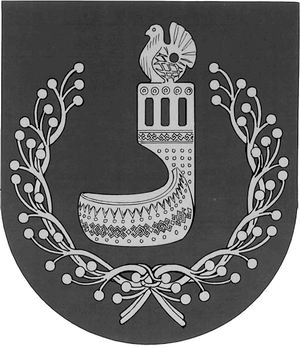 МАРИЙ ЭЛ РЕСПУБЛИКЫНОРШАНКЕМУНИЦИПАЛЬНЫЙ РАЙОНЫНАДМИНИСТРАЦИЙЖЕПУНЧАЛАДМИНИСТРАЦИЯОРШАНСКОГОМУНИЦИПАЛЬНОГО РАЙОНА
РЕСПУБЛИКИ МАРИЙ ЭЛПОСТАНОВЛЕНИЕПлотников А.Л.глава администрации Оршанского муниципального района, председатель комиссии;Стрельникова С.И.заместитель главы администрации Оршанского муниципального района, заместитель председателя комиссии;Дубровина Н.А.Члены комиссии:руководитель отдела экономики администрации Оршанского муниципального района, секретарь  комиссии;Семенова И.Г.Багрова М.А.руководитель финансового управления администрации Оршанского муниципального района;руководитель отдела сельского хозяйства и продовольствия администрации Оршанского муниципального района;Чепакова Р.П.специалист государственного учреждения - отделения Фонда социального страхования РФ по Республике  Марий Эл по Оршанскому району (по согласованию);Морозова Н.А.Вохминцева Г.Г.Кузьминых Н.А.Мамаева Г.А.Угаров М.В.руководитель государственного учреждения -Управление пенсионного фонда РФ в Оршанском районе (по согласованию);начальник отдела камерального контроля НДФЛ и страховых взносов Управления Федеральной налоговой службы по Республике Марий Эл (по согласованию);директор ГКУ РМЭ «Центр занятости населения Оршанского района» (по согласованию); вр.и.о. начальника отделения - старший судебный пристав ОСП по Оршанскому району (по согласованию);и.о. начальника ОП №7 МО МВД РФ «Медведевский»  (по согласованию).